T.CŞARKÖY KAYMAKAMLIĞIZeytindalı Anaokulu Müdürlüğü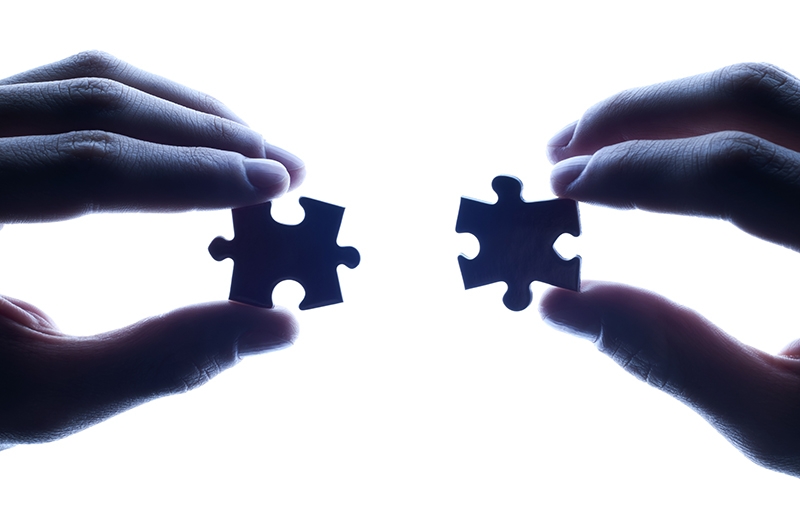 2019-2023STRATEJİK PLANI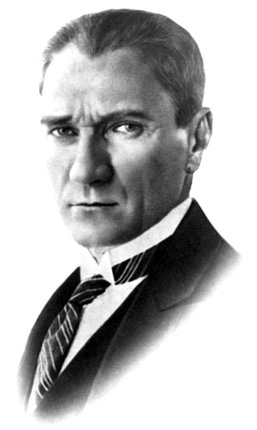 EĞİTİMDİR Kİ, BİR MİLLETİ YA ÖZGÜR, BAĞIMSIZ, ŞANLI, YÜKSEK BİR TOPLULUK HALİNDE YAŞATIR; YA DA ESARET VE SEFALETE TERK EDER.                                                     Mustafa Kemal ATATÜRK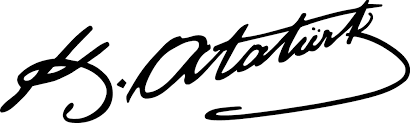 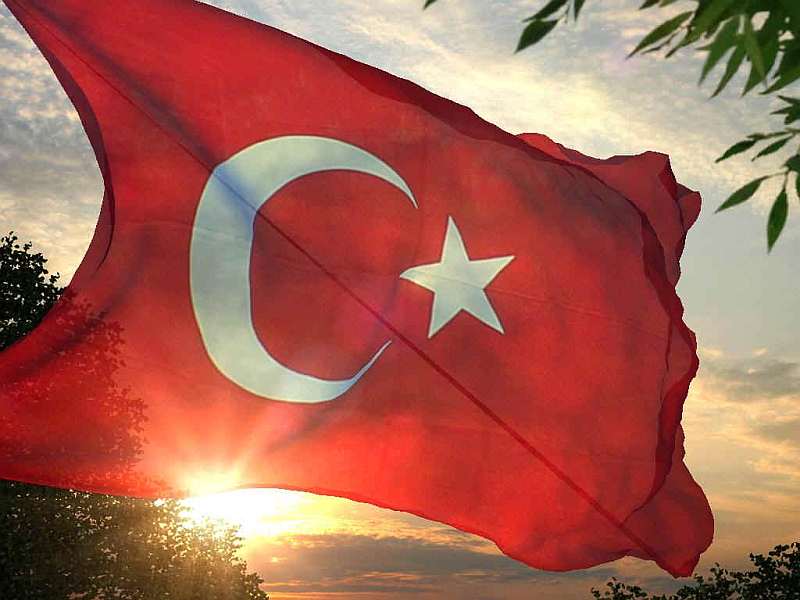                                                     İSTİKLAL MARŞI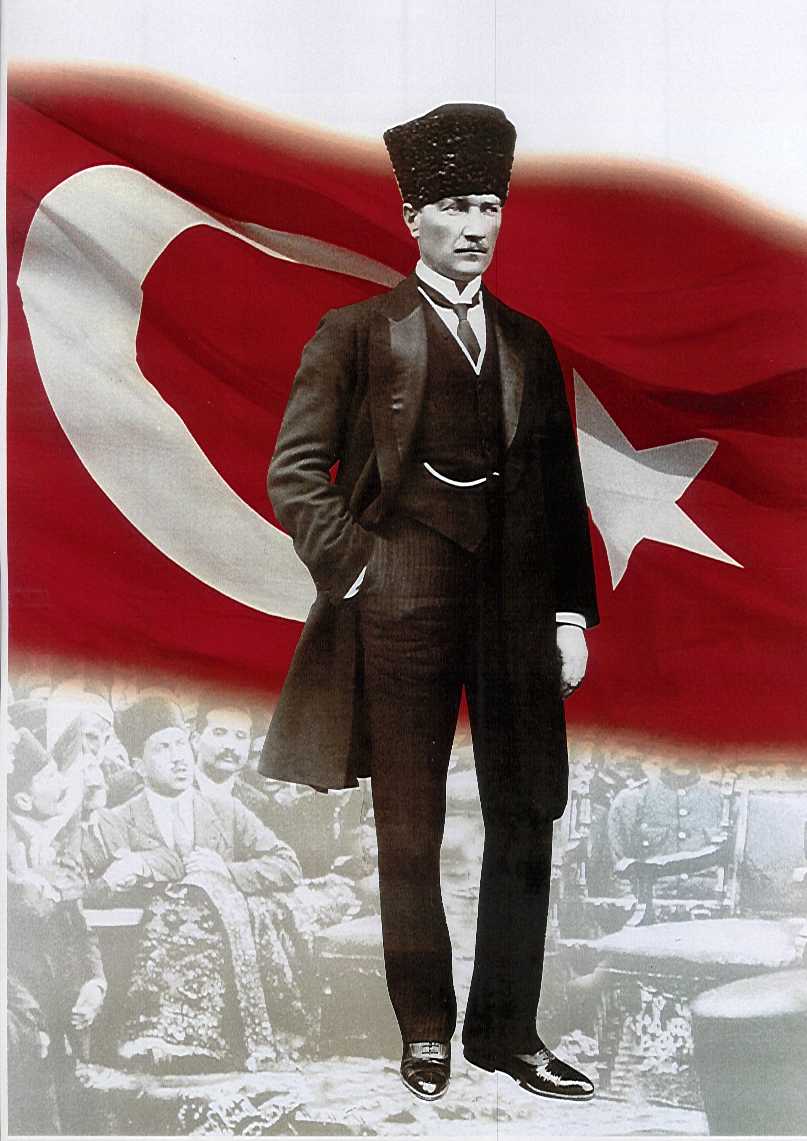 ATATÜRK’ÜN GENÇLİĞE HİTABESİEy Türk gençliği! Birinci vazifen, Türk istiklâlini, Türk cumhuriyetini, ilelebet, muhafaza ve müdafaa etmektir. Mevcudiyetinin ve istikbalinin yegâne temeli budur. Bu temel, senin, en kıymetli hazinendir. İstikbalde dahi, seni, bu hazineden, mahrum etmek isteyecek, dâhilî ve haricî, bedhahların olacaktır. Bir gün, istiklâl ve cumhuriyeti müdafaa mecburiyetine düşersen, vazifeye atılmak için, içinde bulunacağın vaziyetin imkân ve şeraitini düşünmeyeceksin! Bu imkân ve şerait, çok nâmüsait bir mahiyette tezahür edebilir. İstiklâl ve cumhuriyetine kastedecek düşmanlar, bütün dünyada emsali görülmemiş bir galibiyetin mümessili olabilirler. Cebren ve hile ile aziz vatanın, bütün kaleleri zapt edilmiş, bütün tersanelerine girilmiş, bütün orduları dağıtılmış ve memleketin her köşesi bilfiil işgal edilmiş olabilir. Bütün bu şeraitten daha elîm ve daha vahim olmak üzere, memleketin dâhilinde, iktidara sahip olanlar gaflet ve dalâlet ve hattâ hıyanet içinde bulunabilirler. Hattâ bu iktidar sahipleri şahsî menfaatlerini, müstevlilerin siyasî emelleriyle tevhit edebilirler. Millet, fakr u zaruret içinde harap ve bîtap düşmüş olabilir.Ey Türk istikbalinin evlâdı! İşte, bu ahval ve şerait içinde dahi, vazifen; Türk istiklâl ve cumhuriyetini kurtarmaktır! Muhtaç olduğun kudret, damarlarındaki asîl kanda, mevcuttur!                                                             
                                                 Mustafa Kemal ATATÜRK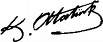 SUNUŞ	Günümüzde baş döndürücü bir hızla değişen ve gelişen dünyada savrulmadan ilerleyebilmek, kaliteden ödün vermeden kurumsallığı sürdürebilmek ve nitelikli bir eğitim için sistemli ve planlı bir çalışma yapmak büyük önem taşımaktadır. Bu nedenle kurumlar için stratejik planlamalar yapmak kaçınılmazdır. Stratejik planlar kurumların kendileri için hedeflediği varış noktalarına ulaşmak için yol haritalarını çizmek anlamını taşımaktadır. Okul öncesi eğitimi; 4-5-6 yaş grubundaki çocukların bedensel, zihinsel, duygusal ve sosyal yönden gelişmelerini destekleyen, onları toplumun kültürel değerleri doğrultusunda yönlendiren ve temel eğitim bütünlüğü içinde ilköğretime hazırlayan örgün eğitimin ilk basamağıdır. Öğrenim sürecinin en önemli basamağı olan bu dönemde edinilen beceriler yaşantının bütün evrelerini etkiler. Kurumun yüklenmiş olduğu bu büyük sorumluluğun tüm çalışanlar açısından bilinmesi ve çalışmalara doğru yön verebilme ancak stratejik plan ile mümkündür. “ Stratejik Plan” kurum çalışanları açısından şeffaflık ve yarınını bilmektir.	Zeytindalı Anaokulu olarak temel hedefimiz geleceğimizin teminatı olan çocuklarımızı, kişiliği sağlam temellere oturmuş temel güven duygusuna sahip sağlıklı, mutlu, çevreye duyarlı, milli ve manevi değerleri benimsemiş iyi bir insan olarak yetiştirmektir. Bu hedefe yönelik belirlenen stratejik amaçlar doğrultusunda okulumuzun 2019-2023 yıllarına ait stratejik planı hazırlanmıştır. Katılımcı bir anlayışla oluşturulan Stratejik Plan ile okulumuzun eğitim kalitesinin daha da güçlendirilmesi hedeflenmiştir. Stratejik Planda belirlenen hedeflerimize ne ölçüde ulaştığımız her yılsonunda gözden geçirilerek gerekli revizyonlar yapılacaktır. Stratejik planda belirlenen hedeflere ulaşmamızın okulumuzun kurumsallaşma sürecine çok önemli katkılar sağlayacağına inanıyor, planın hazırlanmasında emeği geçen Stratejik Plan ekibine ve uygulanmasında yardımcı olacak tüm iç ve dış paydaşlara teşekkür ediyorum.CANER ORHAN     Okul Müdürü	GİRİŞ	Stratejik plan, günümüz gelişim anlayışının geçmişteki anlayışlardan en belirgin farkının göstergesidir. Zira stratejik plan yaklaşımı geleceğe hazır olmayı değil, geleceği planlamayı hedefleyen bir yaklaşımdır. Bir anlamda geleceği bugünde yaşamaktır. Ancak stratejik plan tek başına bir belge olarak değerli değildir. Onu değerli kılacak olan şey, kurumun doğru karar alabilme yeteneği ve kararlılık gösterebilme gücüdür. Baktığımız yerden hala yıllardır gördüğümüz şeyleri görüyorsak, bakış açımızı ve yönümüzü değiştirmemişiz demektir. Bu bakımdan stratejik plan, öncelikle kurumumuza yeni bir yön ve yeni bir bakış açısı kazandıracak biçimde düşünülüp tasarlanmalıdır. Hiç şüphe yoktur ki bu yön, ülkemizin çağdaşlaşma hedeflerine uygun düşen ve çağdaş uygarlık düzeyinin üstüne çıkma ülküsüyle örtüşen bir yön olmalıdır. Zeytindalı Anaokulu 2019–2023 Stratejik Planında; kurumun tarihçesi, yasal yükümlülükleri, teşkilat yapısı, insan kaynakları, teknik altyapısı, mali durumu, Vizyon ve Misyonuna yer verilmiştir. Planın her aşamasında kurumdaki herkesin görüşlerine başvurulmuş ve bu katılımcı değerlendirmeler neticesinde oluşturulan kurumsal misyon ve vizyon doğrultusunda stratejik amaçlar ve hedeflere ulaşmanın yolunu gösteren, sonuçları ölçülebilir stratejiler geliştirilmiş bu stratejilere ilişkin faaliyetler ve projeler belirlenmiştir. Okulumuzun 2015-2019 yılları arasında kaydedeceği aşama ile küreselleşen dünyanın eğitim ihtiyaçlarına cevap veren bir okul olacağına kuvvetle inanıyoruz. Bu stratejik plan, bu inancımızı gerçekleştirmek üzere düşünülmüş ve bizi hedefimize götürecek biçimde tasarlanmıştır. Bundan sonra başarılı olmak bizim için sadece bir görev değil, aynı zamanda büyük bir sorumluluktur.                                                                                        Stratejik Planlama EkibiBÖLÜMSTRATEJİKPLAN HAZIRLIK PROGRAMI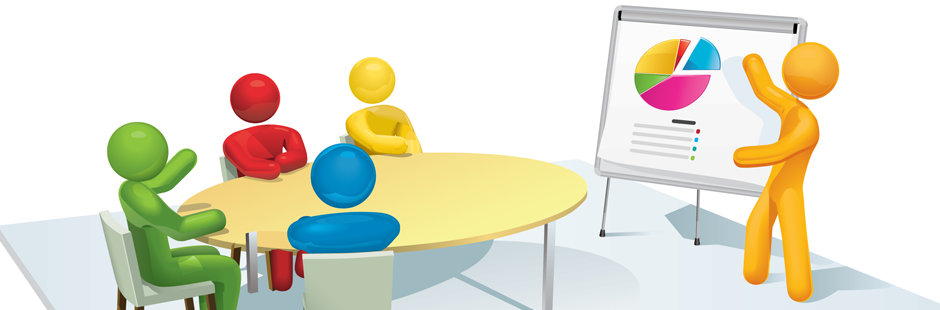 Zeytindalı Anaokulu Müdürlüğü2019-20231.AMAÇ	Bu stratejik plan dokümanı, okulumuzun güçlü ve zayıf yönleri ile dış çevredeki fırsat ve tehditler göz önünde bulundurularak, eğitim alanında ortaya konan kalite standartlarına ulaşmak üzere yeni stratejiler geliştirmeyi ve bu stratejileri temel alan etkinlik ve hedeflerin belirlenmesini amaçlamaktadır. 2. KAPSAM	Bu stratejik plan dokümanı Zeytindalı Anaokulun’ da 2019–2023 yıllarına dönük stratejik amaçlarını, hedeflerini ve performans göstergelerini kapsamaktadır. 3. YASAL DAYANAKKamu Yönetimi Reformu kapsamında alınan Yüksek Planlama Kurulu kararlarında ve 5018 sayılı Kamu Mali Yönetimi ve Kontrol Kanununda, kamu kuruluşlarının stratejik planlarını hazırlamaları ve kuruluş bütçelerini bu plan doğrultusunda oluşturmaları öngörülmektedir.  DPT tarafından hazırlanan “Kamu İdareleri İçin Stratejik Planlama Kılavuzu” ve Milli Eğitim Bakanlığımızın 16/09/2013 tarih ve 2013/26 sayılı Genelgesi Bakanlığımız merkez ve taşra teşkilatı birimlerinde yürütülmekte olan stratejik planlama çalışmalarının yasa  çerçevesini oluşturmaktadır.4. ÜST KURUL VE STRATEKJİK PLAN EKİBİ Tablo 1.  Stratejik Plan Üst KuruluTablo 2.   Stratejik Plan Ekibi5.  ÇALIŞMA TAKVİMİ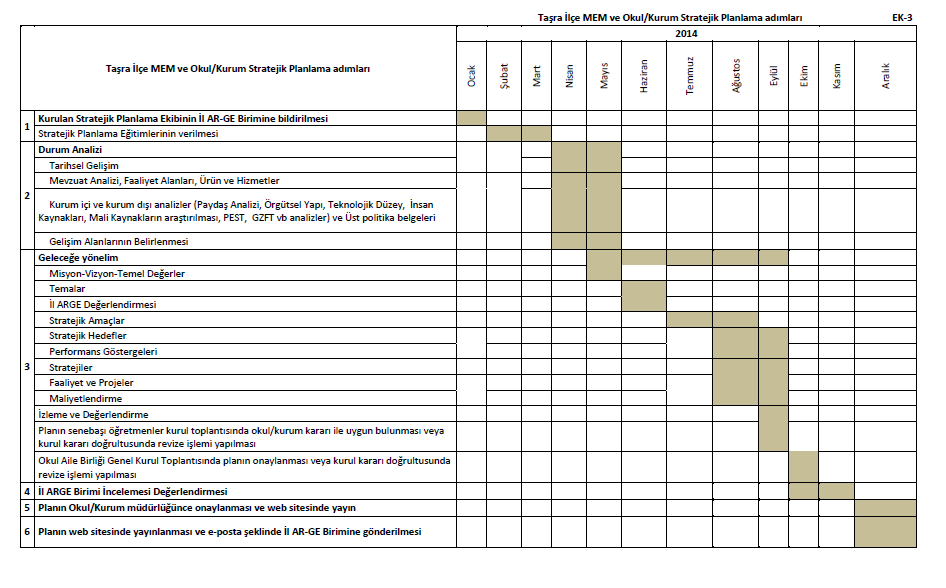    2.BÖLÜM DURUM ANALİZİ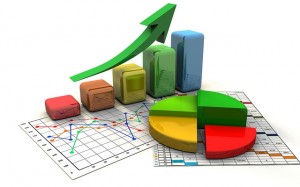 Zeytindalı Anaokulu Müdürlüğü2019-20231. TARİHSEL GELİŞİMOkulumuzun yapımına Ağustos 2018 tarihinde kapanan Atatürk İlkokulu binasında 2018-2019 Eğitim –Öğretim yılında  hizmete açılmıştır.            İlçemiz  merkezindeki  okulumuzda   5  derslik, 1 mutfak,  6 öğrenci tuvaleti,1 personel tuvaleti, 1 idare odası  bulunuyor,1 depo,1 adet kalorifer dairesi ve kömürlük bulunmaktadır. Okulumuz 125 öğrenci kapasitelidir.2.YASAL YÜKÜMLÜLÜKLER VE MEVZUAT ANALİZİ3. FAALİYET ALANLARI ÜRÜN VE HİZMETLERİN BELİRLENMESİŞarköy Zeytindalı Anaokulu Müdürlüğünün faaliyet alanları ve sunmuş olduğu hizmetler aşağıdaki başlıklarda toplanmıştır.Şarköy Zeytindalı Anaokulu Faaliyet AlanlarıŞarköy Zeytindalı Anaokulu  Ürün-Hizmet ListesiOkulumuzda öğrencilerimizin kayıt, nakil, devam-devamsızlık,  işlemleri e-okul yönetim bilgi sistemi üzerinden yapılmaktadır.Öğretmenlerimizin özlük, derece-kademe, terfi, hizmet içi eğitim, maaş ve ek ders işlemleri İlçe Milli Eğitim Müdürlüğü tarafından Mebbis ve KBS sistemleri üzerinden yapılmaktadır. Okulumuzun mali işlemleri ilgili yönetmeliklere uygun olarak yapılmaktadır. Okulumuzun rehberlik hizmetleri rehber öğretmen tarafından yapılmaktadır.Okulumuz İlçe Milli Eğitim Müdürlüğümüz tarafından düzenlenen sosyal, kültürel ve sportif yarışmalara katılmaktadır. 4. PAYDAŞ ANALİZİŞarköy Zeytindalı Anaokulu Stratejik Planlama Ekibi olarak planımızın hazırlanması aşamasında katılımcı bir yapı oluşturmak için ilgili tarafların görüşlerinin alınması ve plana dahil edilmesi gerekli görülmüş ve bu amaçla paydaş analizi çalışması yapılmıştır. Ekibimiz tarafından iç ve dış paydaşlar belirlenmiş, bunların önceliklerinin tespiti yapılmıştır.Paydaş Analizi ve Sınıflamasında Kullanılan Kavramlara İlişkin Açıklamalar;Paydaş: Kurumun gerçekleştirdiği faaliyetlerden etkilenen taraflardır. Paydaşlar şu başlıklarda ele alınmaktadır.Lider: Kurumda herhangi bir kademede görev alan çalışanlar içerisinde liderlik özellikleri olan kişilerdir.Çalışan	:  Kurum çalışanlarıdır.Hizmet Alanlar (Müşteri): Ürün, hizmet veya süreçten etkilenen veya satın alıp kullanan herkestir. İki çeşit müşteri vardır. Dış müşteriler; hizmet veren kuruma mensup olmayan, ancak ürün/hizmetten yararlanan veya ondan etkilenenlerdir. İç müşteriler; kurumda çalışanlardır.Temel Ortak: Kurumun faaliyetlerini gerçekleştirmek üzere kendi seçimine bağlı olmaksızın zorunlu olarak kurulmuş olan ortaklıklardır.(yapısal bağlılık gibi)Stratejik Ortak: Kurumun faaliyetlerini gerçekleştirmek üzere kendi seçimi üzerine kurduğu ortaklıklardır.Tedarikçi: Kurumun faaliyetlerini gerçekleştiren ihtiyaç duyduğu kaynakları temin eden kurum/kuruluşlardır.Ürün/Hizmet: Herhangi bir hizmet/üretim sürecinin çıktısıdır.4.1. İÇ PAYDAŞLAR4.2. DIŞ PAYDAŞLAR4.3. PAYDAŞ HİZMET MATRİSİÖnceliklendirilen paydaşlar bu aşamada kapsamlı olarak değerlendirilmiştir. Paydaşlar değerlendirilirken cevap aranan sorular şunlardır:Paydaş, Okulun hangi faaliyeti/hizmeti ile ilgilidir?Paydaşın Okulun beklentileri nelerdir?Paydaş, Okulun faaliyetlerini/hizmetlerini ne şekilde etkilemektedir?(olumlu-olumsuz)Paydaşın Okulun etkileme gücü nedir?Paydaş, Okulun faaliyetlerinden/hizmetlerinden ne şekilde etkilenmektedir? (olumlu-olumsuz)Paydaş analizi kapsamında, Okulun sunduğu ürün/hizmetlerle bunlardan yararlananlar ilişkilendirilmiştir. Böylece, hangi ürün/hizmetlerden kimlerin yararlandığı açık bir biçimde ortaya konulmuştur.Ürün/Hizmet Tablosu, yararlanıcıların ilgili olduğu ürün/hizmetleri bir arada görebilmek ve her bir ürün/hizmetin hangi yararlanıcıları ilgilendirdiğini görselleştirebilmek için faydalı bir araçtır.4.4. YARARLANICI-ÜRÜN/HİZMET MATRİSİ4.5. PAYDAŞ ÖNEM ETKİ MATRİSİ5. KURUM İÇİ VE ÇEVRE ANALİZİ5.1. KURUM İÇİ ANALİZOkulumuz 2018 yılında öğretime açılmıştır. Eğitime dört öğretmenli ve 4 sınıflı olarak başlamıştır.Tablo 3.  Kurum BilgileriTablo 4. 2019-2020 Sınıf/Şube Öğrenci SayılarıŞekil 1. Teşkilat ŞemasıTablo 5. Okulun Personel Mevcut Durum ve İhtiyacıTablo 6.  Yıllara Göre Öğrenci SayılarıTablo 7. Okulun Bina ve Donanım Durumu5.1.2. BEŞERİ KAYNAKLAR                Okul yönetimimiz,  insan kaynaklarına ilişkin politika,  strateji ve planların oluşturulması ve bu sürece çalışanların katılımlarını onlar da içindeyken oluşturulan misyon ve vizyonun birer yaratıcısı olduklarını hissettirerek,  olayların içerisinde yer almalarını sağlayarak,  bilgi ve düşüncelerine saygı göstererek,  dinleyerek,  önemseyerek,  bize ait olma kavramını sürekli empoze ederek sağlarlar. Okulumuzun insan kaynakları yönetime ilişkin temel politika ve stratejileri Milli Eğitim Bakanlığının politika ve stratejisine uyumlu olarak “çalışanların yönetimi süreci” kapsamında yürütülmektedir. İnsan kaynaklarına ilişkin politika ve stratejiler okulumuzun kilit süreçleri ile uyum içerisindedir. Tablo 8. Mevcut Personel Durumu5.1.3. TEKNOLOJİK KAYNAKLARTeknolojinin önemi ve çağdaş eğitim anlayışımızdan hareketle öğretmenlerimiz, ders ortamında bilgisayar, projeksiyon, internet vb. araç-gereçleri ihtiyaç duyduklarında kullanmaktadırlar. Okulumuzun interneti düzenli olarak kullanılmaktadır. Okulumuzda günün şartlarına ve ekonomik koşullarına uygun olmayan araç-gereçler yenileri ile değiştirilmektedir. Ayrıca kurumumuzda tüm paydaşlara ait gizlilik içeren yazı ve işlemler okul müdürü tarafından özel olarak arşivlenmektedir. Öğrenciyi ilgilendiren belgeler arşive alınarak belli periyotlarla saklanmaktadır. Bu bilgiler; öğretmenlerin yaptığı planlar aracılığı ile şube, zümre ve çeşitli toplantılarla öğretmen, veli ve öğrencilerle paylaşılmaktadır. Öğrenci ve velinin bilgiye ulaşımı; duyuru panoları,  birebir görüşmeler, web sayfası, e-okul veli bilgilendirme sistemi, telefon zinciri ve toplantılar ile sağlanmaktadır. Çalışanların bilgiye erişimi ise birebir görüşmeler, internet, telefon zinciri, duyurular,  panolar ve dosyalar ile gerçekleştirilmektedir. Okulumuzda bilginin geçerliliği sürekli güncellenerek yapılmaktadır. Bilgiler güncelliğini yitirdiğinde kamu ve Milli Eğitim Bakanlığı yönetmeliklerine uygun olarak arşivlenmektedir.Evraklar, desimal dosya sistemine uygun olarak numaralandırılmakta, gelen ve giden evrak defterine kaydedilmektedir.Tablo 9. Teknolojik Altyapı5.1.4. MALİ KAYNAKLARGiderlerle ilgili düzenlemeler Okul Aile Birliği tarafından yapılmaktadır. Okulumuz kâr amacı gütmeyen bir kuruluştur. Okulumuz bütçesi oluşturulurken çalışanlar bilgilendirilmektedir. Toplantılarda belirlenen ihtiyaçlar okulumuz finansal kaynaklarından sağlanmaktadır. Okul Aile Birliği çalışanları, Okul Gelişim Yönetim Ekibi ve toplantılarda birlikte olunarak bilgi birikimi aktarılmaktadır. Tablo 10. Okul Aile Birliği Yıllık Gelir TablosuTablo 11. Gelir-Gider Tablosu5.2. ÇEVRE ANALİZİ5.2.1. PESTANALİZİ	Çevre analizinde; okulumuzu etkileyebilecek dışsal değişimler ve eğilimler değerlendirilmiştir. PESTLE Analizi faktörlerin incelenerek önemli ve hemen harekete geçilmesi gerekenleri tespit etmek ve bu faktörlerin, olumlu veya olumsuz kimleri etkilediğini ortaya çıkarmak için yapılan analizdir. Okulumuzda PESTLE Analizi, politik(siyasi), ekonomik, sosyal ve teknolojik faktörlerin incelenerek önemli ve hemen harekete geçirilmesi gerekenleri tespit etmek ve bu faktörlerin olumlu (fırsat) veya olumsuz (tehdit) etkilerini ortaya çıkarmak için yapılan bir analizdir. Politik, ekonomik, sosyal ve teknolojik değişimlerin sakıncalı(tehdit) taraflarından korunmak, avantajlı(fırsat)  taraflarından yararlanmaya çalışmaktır. Okulumuz politik, ekonomik, sosyal ve teknolojik alanlardaki çevre değişkenlerini değerlendirmiş, bu değişkenlerin okulun gelişimine nasıl katkı sağlayacağını ya da okul gelişimini nasıl engelleyeceğini belirlenmiştir. Bu değişkenlerden okulumuzun gelişimine katkı sağlayacak olanlar bir fırsat olarak değerlendirilmiştir. Bunun yanı sıra okul gelişimini engelleyebilecek olan değişkenler ise tehdit olarak alınmış ve planlama yapılırken bu tehditler göz önünde bulundurulmuştur. Sosyal faktörler çevrenin sosyokültürel değerleri ve tutumları ile ilgilidir.Bu değer ve tutumlar okulumuzun çalışanları ve hizmet sunduğu kesimler açısından önemlidir. Çünkü bu konular örgütün stratejik hedeflerini, amaçlarını etkileyebilir, kurum açısından bir fırsat ya da tehdit oluşturabilir. Sosyal açıdan çevre analizi yapılırken kurumun bulunduğu çevredeki yaşantı biçimi, halkın kültürel düzeyi, toplumsal gelenekler vb. konular dikkate alınmalı, bu konuların kurum açısından bir fırsat mı yoksa tehdit unsuru mu olduğu tespit edilmelidir. Teknolojik alandaki hızlı gelişmeler, telefon, radyo, televizyon ve internet gibi günümüz haberleşme araçları çevrede olup bitenlerden zamanında haberdar olma olanakları yanında, yazılı haberleşmenin ifade güçlüklerini ortadan kaldırmış, hatta birtakım olayları görerek anında izleyebilme olasılığını gerçekleştirmiş bulunmaktadır. Herhangi bir haber, mesaj veya önemli bir olay, dünyanın herhangi bir yerine vakit geçirmeksizin çok çabuk ulaşmakta; dünyanın herhangi bir yerinden başka bir yere bilgi ve deneyim transferi gerçekleştirilebilmektedir. Bu durum bilimsel, teknik ve düşünsel alanlarda meydana gelen gelişmelerin iyi veya kötü sonuçlarıyla bütün dünyaya yayılmasını sağlamaktadır. Böylece, dünyada kişiler arası ilişkilerde olduğu kadar, grup ve uluslararası ilişkilerde de sosyokültürel yönden hızlı değişimler meydana gelmektedir. Bilimsel, teknik ve düşünsel değişimler, eğitim ve öğretim alanındaki sistem ve yöntemleri de temelinden değişime zorlamaktadır.Tablo; PESTLE Analizi5.2.2 ÜST POLİTİKA BELGELERİ5.3.  GZFT (SWOT) ANALİZİ3. BÖLÜMGELECEĞE YÖNELİM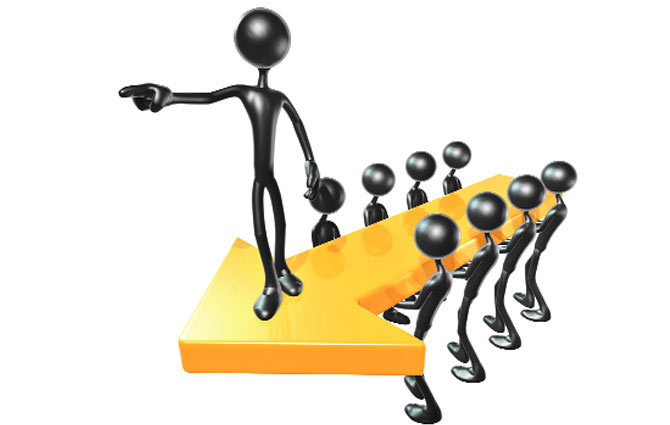 Zeytindalı Anaokulu Müdürlüğü2019-20231.MİSYON Biz Zeytindalı Anaokulu olarak, Milli Eğitimin Temel Amaçları doğrultusunda kişisel yeteneklerini geliştirmiş, sosyalleşmiş, bilgi ve becerilerini en üst düzeyde kullanabilen, özgüven ve sorumluluk sahibi, iyi ahlak ve disiplinli bireyler yetiştirerek topluma kazandırmak  için varız.2. VİZYONOkul öncesi eğitim bazında, çocuklarımızı hayata ve ilköğretime hazırlama konusunda başarılı bir okul olmak.3.  TEMEL DEĞERLER VE İLKELER  1. Verilen hizmetlerden öğrenciler ile diğer hizmet alanlar genellik ve eşitlik içinde yararlanırlar. 
  2.  Hizmet alanların ihtiyaçları tespit edilir ve dikkate alınır.  3. Maddi imkanları olmayan öğrenci velilerimize yardımcı olmak.
  4. Her vatandaşın eğitim hakkı gözetilir.
  5. Her vatandaşa  fırsat ve imkan eşitliği sağlanır.
  6. Hizmette Süreklilik esastır.
  7.Çalışmalar Atatürk İnkılap ve İlkeleri ve Atatürk Milliyetçiliği, çerçevesinde yürütülür.
  8. Demokrasi eğitimi sağlanır.
  10.Çalışmalar bilimsellik, çerçevesinde yürütülür.
  11.Okul ve ailenin işbirliği,desteklenir.
  12. Tüm çalışmaların  planlı yürütülmesi temel alınır.  13.Okulumuzun amacı topluma, milli değerleri yaşamasını bilen, inançlara saygılı, ahlaklı, sorumluluk sahibi bilinçli bireyler yetiştirerek üst öğrenime hazırlamak.   14.Hizmet sunduğumuz ailelerimizin ve öğrencilerimizin isteklerini, ihtiyaçlarını belirleyip, bunları karşılamaya çalışırız.   15.Kararlarımızı elde ettiğimiz sonuçlara göre alırız.   16.Amacımız başarı elde etmektir. Başaran bireyleri, başarıları takdir etmeyi biliriz.   17.Başarının ancak takım çalışmasıyla elde edileceğine inanıyoruz.   18.Anayasa ve Milli Eğitim Temel Kanunu'nda yer alan amaç ve ilkelere uygun eğitim öğretim veren bir okul.   19.Eğitimini, öğretimini velisi ve çevresiyle paylaşan, öğrencisinin de velisinin de katkısını alan bir okul. 20.Sağlıklı, temiz ve hijyenik bir okul. 21.Eğitim ve öğretimin kalitesini arttırmak için hiçbir masraftan kaçınmayan, elindeki bütün imkanları bu amaçla kullanan bir okul. 22.Öğrenciyi merkez alan bir okul.Stratejik Plan Genel Tablosu	Stratejik Amaç 1: Okulumuzdaki eğitimin kalite ve etkinliğini arttırmak için sosyal, kültürel ve sportif faaliyetler düzenleyerek öğrencilerimizi tüm gelişim alanlarında desteklemek	SH 1.1:  Plan dönemi sonuna kadar her yıl tüm öğrencilerimizin en az 3 sosyal, kültürel ve sportif faaliyete katılımını sağlamak		Stratejik Amaç 2: Okul öncesi eğitimi çağındaki her çocuğun, okul öncesi eğitimden faydalanması.	SH   2.1: Okulumuz öğrenci sayısını her yıl   artırarak 2023 yılında öğrenci sayısını 125  öğrenciye ulaştırmak.	Stratejik Amaç 3: Okulumuzu teknolojik anlamda çağa uygun eğitim-öğretimi destekleyen materyallerle donatmak.	SH 3.1 Her yıl okula teknolojik bir materyal kazandırmak4. TEMALAR, STRATEJİK AMAÇLAR, STRATEJİK HEDEFLER, PERFORMASN GÖSTERGELERİ VE STRATEJİLER	Stratejik amaçlar; misyon, vizyon, ilke ve değerlerle uyumlu, misyonun yerine getirilmesine katkıda bulunacak ve mevcut durumdan gelecekteki arzu edilen duruma dönüşümü sağlayabilecek nitelikte, ulaşılmak istenen noktayı açık bir şekilde ifade eden ve stratejik planlama sürecinin sonraki aşamalarına rehberlik edecek şekilde stratejik konulara uygun olarak tespit edilmiştir. Hedeflerin tespitinde; paydaş beklentileri, konulara ilişkin alternatifler, mevcut durum analizi ve istatistikî verilerin varlığı ve verilere olan ihtiyaç göz önünde bulundurulmuştur.TEMA 1SOSYAL,  KÜLTÜREL VE SPORTİF FAALİYETLER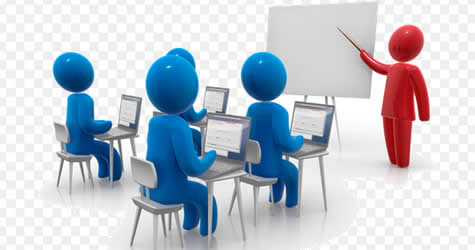 Stratejik Amaç; Okulumuzdaki eğitimin kalite ve etkinliğini arttırmak için sosyal, kültürel ve sportif faaliyetler düzenleyerek öğrencilerimizi tüm gelişim alanlarında desteklemekStratejik Hedef; Plan dönemi sonuna kadar her yıl tüm öğrencilerimizin en az 3 sosyal, kültürel ve sportif faaliyete katılımını sağlamak	Performans Göstergeleri:TedbirlerTEMA2OKUL ÖNCESİ EĞİTİM OKULLAŞMA ORANININ ARTIRILMASI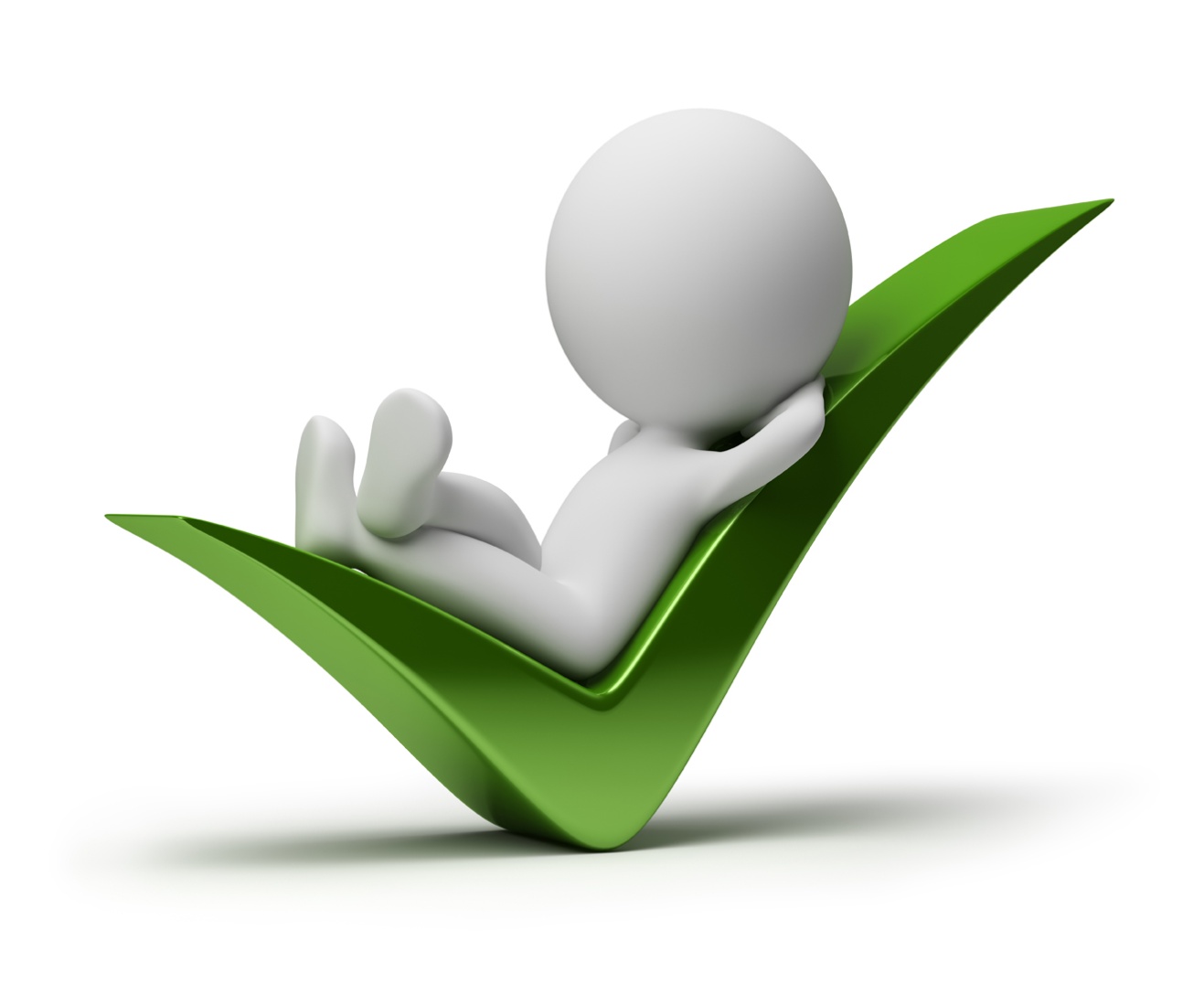 Stratejik Amaç;	Okul öncesi eğitimi çağındaki her çocuğun, okul öncesi eğitimden faydalanması.Stratejik Hedef;	Okulumuz öğrenci sayısını her yıl artırarak 2023 yılında öğrenci sayısını 125  öğrenciye ulaştırmak.Performans GöstergeleriTedbirlerTEMA:3KURUMUN TEKNOLOJİK DONANIMININ ARTIRILMASI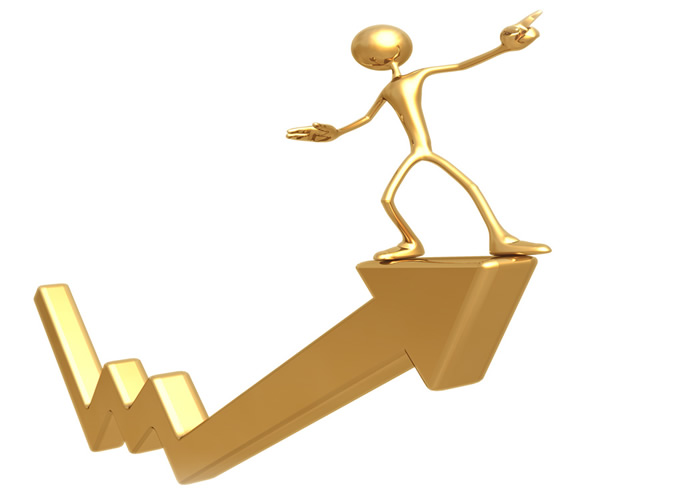 Stratejik Amaç;	Okulumuzu teknolojik anlamda çağa uygun eğitim-öğretimi destekleyen materyallerle donatmak.Stratejik Hedef; 	Her yıl okula teknolojik bir materyal kazandırmak	Performans Göstergeleri Tedbirler4.BÖLÜMMALİYETLENDİRME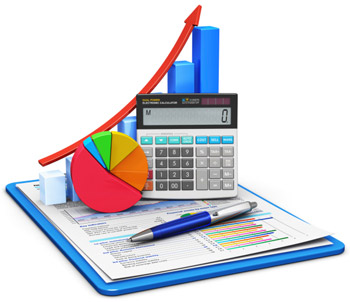 Zeytindalı Anaokulu Müdürlüğü2019-20231. STRATEJİK PLAN MALİYETLENDİRME TABLOSU5.BÖLÜM İZLEME VE DEĞERLENDİRME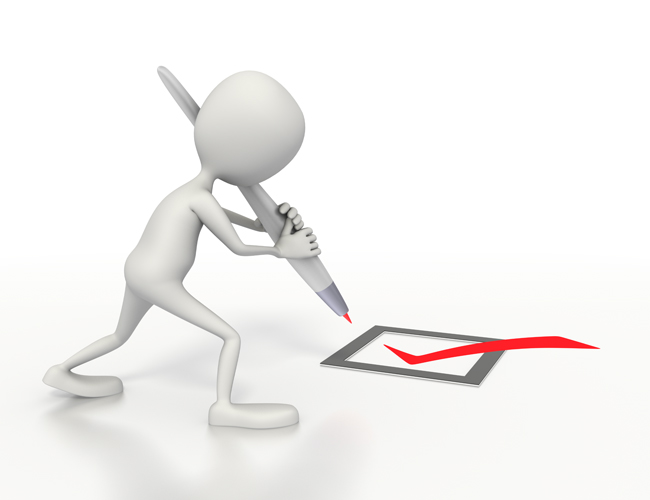 Zeytindalı AnaokuluMüdürlüğü2018-20231. İZLEME VE DEĞERLENDİRMEOkulumuz Stratejik Planı’nın onaylanarak yürürlüğe girmesiyle birlikte, uygulamasının izleme ve değerlendirmesi de başlayacaktır. İzleme ve değerlendirme, planda belirtilen performans göstergeleri dikkate alınarak yapılacaktır. Stratejik amaçların ve hedeflerin gerçekleştirilmesinden sorumlu Stratejik Plan Üst kurulu,  stratejik amaçların ve hedeflerin gerçekleştirilmesi ile ilgili raporları yıllık dönemler itibariyle hazırlayıp okulda dosyalayacaktır.Yıllık olarak da performans değerlendirmelerini inceleyerek, performans göstergelerinin ölçümü ve değerlendirilmesini, ait olduğu yıl içinde yapılan faaliyetleri ve elde edilen sonuçların stratejik planda önceden belirlenen amaç ve hedeflerle ne derece örtüştüğünü, rapor halinde, İlçe Milli Eğitim Müdürlüğünden gelen kararlar doğrultusunda ilgili birim ve kişilere geri bildirim yapacaktır. Böylece, Planın uygulanma sürecinde bir aksama olup olmadığı saptanacak, varsa bunların düzeltilmesine yönelik tedbirlerin alınması ile performans hedeflerine ulaşma konusunda doğru bir yaklaşım izlenmiş olacaktır. Yapılan çalışmaların sonucuna göre Stratejik Plan gözden geçirilecektir. Plan dönemi içerisinde ve her yıl sonunda yürütülmekte olan faaliyetlerin önceden belirlenen performans göstergelerine göre gerçekleşme ya da gerçekleşmeme durumuna göre rapor hazırlanacaktır. Korkma, sönmez bu şafaklarda yüzen al sancak; Sönmeden yurdumun üstünde tüten en son ocak. 
O benim milletimin yıldızıdır, parlayacak; 
O benimdir, o benim milletimindir ancak. 

Çatma, kurban olayım, çehreni ey nazlı hilâl! 
Kahraman ırkıma bir gül! Ne bu şiddet, bu celâl? 
Sana olmaz dökülen kanlarımız sonra helâl... 
Hakkıdır, Hakk’a tapan, milletimin istiklâl! 

Ben ezelden beridir hür yaşadım, hür yaşarım. 
Hangi çılgın bana zincir vuracakmış? Şaşarım! 
Kükremiş sel gibiyim, bendimi çiğner, aşarım. 
Yırtarım dağları, enginlere sığmam, taşarım. 

Garbın afakını sarmışsa çelik zırhlı duvar, 
Benim iman dolu göğsüm gibi serhaddım var. 
Ulusun, korkma! Nasıl böyle bir imanı boğar, 
“Medeniyet!” dediğin tek dişi kalmış canavar? 

Arkadaş! Yurduma alçakları uğratma, sakın. 
Siper et gövdeni, dursun bu hayâsızca akın. 
Doğacaktır sana va’dettiği günler Hakk’ın... 
Kim bilir, belki yarın, belki yarından da yakın.Bastığın yerleri “toprak!” diyerek geçme, tanı: 
Düşün altındaki binlerce kefensiz yatanı. 
Sen şehit oğlusun, incitme, yazıktır, atanı: 
Verme, dünyaları alsan da, bu cennet vatanı. 

Kim bu cennet vatanın uğruna olmaz ki feda? 
Şüheda fışkıracak toprağı sıksan, şüheda! 
Canı, cananı, bütün varımı alsın da Huda, 
Etmesin tek vatanımdan beni dünyada cüda. 
Ruhumun senden, İlâhî, şudur ancak emeli: 
Değmesin mabedimin göğsüne namahrem eli. 
Bu ezanlar ki şahadetleri dinin temeli- 
Ebedî yurdumun üstünde benim inlemeli. 

O zaman vecd ile bin secde eder-varsa-taşım, 
Her cerihamdan, ilâhî, boşanıp kanlı yaşım, 
Fışkırır ruh-ı mücerret gibi yerden naşım; O zaman yükselerek arşa değer belki başım. 

Dalgalan sen de şafaklar gibi ey şanlı hilâl! 
Olsun artık dökülen kanlarımın hepsi helâl. 
Ebediyen sana yok, ırkıma yok izmihlâl: 
Hakkıdır, hür yaşamış, bayrağımın hürriyet;
Hakkıdır, Hakk’a tapan, milletimin istiklâl                   Mehmet Akif ERSOYİÇİNDEKİLERİÇİNDEKİLERİÇİNDEKİLERSAYFA NOİSTİKLAL MARŞIİSTİKLAL MARŞIİSTİKLAL MARŞI2GENÇLİĞE HİTABEGENÇLİĞE HİTABEGENÇLİĞE HİTABE3SUNUŞSUNUŞSUNUŞ4GİRİŞGİRİŞGİRİŞ5İÇİNDEKİLERİÇİNDEKİLERİÇİNDEKİLER6KURUMUN KİMLİK BİLGİLERİKURUMUN KİMLİK BİLGİLERİKURUMUN KİMLİK BİLGİLERİ7STRATEJİK PLAN HAZIRLIK PROGRAMISTRATEJİK PLAN HAZIRLIK PROGRAMISTRATEJİK PLAN HAZIRLIK PROGRAMI81.AmaçAmaç102.KapsamKapsam103.Yasal DayanakYasal Dayanak104.Üst Kurul ve Stratejik Plan EkibiÜst Kurul ve Stratejik Plan Ekibi115.Çalışma TakvimiÇalışma Takvimi13DURUM ANALİZİDURUM ANALİZİDURUM ANALİZİ141.Tarihsel GelişimTarihsel Gelişim162.Yasal Yükümlülükler ve Mevzuat AnaliziYasal Yükümlülükler ve Mevzuat Analizi163.Faaliyet Alanları Ürün ve Hizmetlerin BelirlenmesiFaaliyet Alanları Ürün ve Hizmetlerin Belirlenmesi184.Paydaş AnaliziPaydaş Analizi194.1. İç Paydaşlar4.1. İç Paydaşlar204.2. Dış Paydaşlar4.2. Dış Paydaşlar204.3. Paydaş Hizmet Matrisi4.3. Paydaş Hizmet Matrisi214.4.Yararlanıcı Ürün ve Hizmet Matrisi4.4.Yararlanıcı Ürün ve Hizmet Matrisi224.5. Paydaş Önem Etki Matrisi4.5. Paydaş Önem Etki Matrisi235.KURUM İÇİ VE ÇEVRE  ANALİZİKURUM İÇİ VE ÇEVRE  ANALİZİ245.1. Kurumiçi Analıizi5.1. Kurumiçi Analıizi24   5.1.1.  Beşeri Kaynaklar   5.1.1.  Beşeri Kaynaklar27   5.1.2. Teknolojik Kaynaklar   5.1.2. Teknolojik Kaynaklar27   5.1.3. Mali Kaynaklar   5.1.3. Mali Kaynaklar295.2 Çevre Analizi5.2 Çevre Analizi30    5.2.1. PESTLE Analizi    5.2.1. PESTLE Analizi30    5.2.2. Üst Politika Bilgileri    5.2.2. Üst Politika Bilgileri325.3. GZFT(SWOT) Analizi5.3. GZFT(SWOT) Analizi33GELECEĞE YÖNELİMGELECEĞE YÖNELİMGELECEĞE YÖNELİM341.MisyonMisyon362.VizyonVizyon363.Temel Değerler ve İlkelerTemel Değerler ve İlkeler364.Temalar, Amaçlar, Stratejik Hedefler, Performans Göstergeleri ve TedbirlerTemalar, Amaçlar, Stratejik Hedefler, Performans Göstergeleri ve Tedbirler38MALİYETLENDİRMEMALİYETLENDİRMEMALİYETLENDİRME45İZLEME VE DEĞERLENDİRME İZLEME VE DEĞERLENDİRME İZLEME VE DEĞERLENDİRME 47TABLO NOTABLO NOTABLO ADISAYFA NOTablo 1.Tablo 1.Stratejik Plan Üst Kurulu13Tablo 2.Tablo 2.Stratejik Plan Ekibi13Tablo 3.Tablo 3.Kurum Bilgileri25Tablo 4.Tablo 4.2017-2018 Sınıf Şube Öğrenci Bilgileri25Tablo 5.Tablo 5.Okulun Personel Mevcut Durumu ve İhtiyacı27Tablo 6.Tablo 6.Yıllara Göre Öğrenci Sayıları27Tablo 7.Tablo 7.Okulun Bina ve Donanım Durumu27Tablo 8.Tablo 8.Mevcut Personel Durumu28Tablo 9.Tablo 9.Teknolojik Alt Yapı29Tablo 10.Tablo 10.Okul Aile Birliği Yıllık Gelir Tablosu30Tablo 11.Tablo 11.Gelir-Gider Tablosu30ŞEKİL NOŞEKİL ADISAYFA NOŞekil 1.Teşkilat Şeması26KURUM KİMLİK BİLGİSİKURUM KİMLİK BİLGİSİKurum Adı Zeytindalı AnaokuluKurum TürüTemel EğitimKurum Kodu765591 (Okul Öncesi)Kurum Statüsü ■Kamu                    □    ÖzelKurumda Çalışan Personel SayısıYönetici              : 2Öğretmen           :  7Hizmetli              : 1Öğrenci SayısıÖğretim Şekli ■İkili                  □  NormalKURUM İLETİŞİM BİLGİLERİKURUM İLETİŞİM BİLGİLERİKurum Telefonu / FaxTel. : (282) 518 03 56Kurum Web AdresiMail Adresisarkoy.zeytindaliao@gmail.comKurum Adresi Mahalle        :Cumhuriyet mah.Hafız Zekeriya Özeş sok. Posta Kodu : 59800 İlçe             : Şarköy İli              : Tekirdağ Kurum MüdürüCANER ORHAN           GSM Tel: (507) 2268249STRATEJİK PLAN HAZIRLIK PROGRAMIAmaçKapsamYasal DayanakÜst Kurul ve Stratejik Plan EkibiÇalışma TakvimiSıra NoReferans Kaynağının Adı15018 sayılı Kamu Mali Yönetimi ve Kontrol Kanunu210. Kalkınma Planı (2014-2018)3Yüksek Planlama Kurulu Kararları4Stratejik Planlamaya İlişkin Usul ve Esaslar Hakkında Yönetmelik  5Kamu İdareleri Faaliyet Raporlarının Düzenlenmesi ile Bu İşlemlere İlişkin Diğer Esas ve Usuller Hakkında Yönetmelik6Milli Eğitim Bakanlığı 2013/26 Sayılı Genelgesi.7Kamu İdareleri İçin Stratejik Planlama KılavuzuS.NOADI-SOYADIUNVANIGÖREVİ1 CANER ORHAN Okul MüdürüBaşkan2 Gönül GÜNGÖR YILMAZ ÖğretmenÜye3 MERVE SAFA ÖZBEY ÖğretmenÜye4 GÖZDE GİRGİN Okul Aile Birliği BaşkanıÜye5ELİF ALTEN Okul Aile Birliği Başkan YardımcısıÜyeS.NOADI-SOYADIUNVANIGÖREVİ1 Gönül GÜNGÖR YILMAZÖğretmenBaşkan2HÜLYA ŞEKERVeliÜye3 AYŞE ÇELİKVeliÜye4AYŞE EFE ŞENGÜLENVeliÜyeDURUM ANALİZİ1. Tarihsel Gelişim2. Yasal Yükümlülük ve Mevzuat Analizi3. Faaliyet Alanları İle Ürün ve Hizmetlerin Belirlenmesi4. Paydaş Analizi5. Kurum İçi ve Çevre AnaliziYASAL YÜKÜMLÜLÜK (GÖREVLER)DAYANAK(KANUN, YÖNETMELİK, GENELGE, YÖNERGE)Atama657 Sayılı Devlet Memurları KanunuAtamaMilli Eğitim Bakanlığına Bağlı Okul ve Kurumların Yönetici ve Öğretmenlerinin Norm Kadrolarına İlişkin YönetmelikAtamaMilli Eğitim Bakanlığı Eğitim Kurumları Yöneticilerinin Atama ve Yer Değiştirmelerine İlişkin YönetmelikAtamaMilli Eğitim Bakanlığı Öğretmenlerinin Atama ve Yer Değiştirme YönetmeliğiÖdül, DisiplinDevlet Memurları KanunuÖdül, Disiplin6528 Sayılı Milli Eğitim Temel Kanunu İle Bazı Kanun ve Kanun Hükmünde Kararnamelerde Değişiklik Yapılmasına Dair KanunÖdül, DisiplinMilli Eğitim Bakanlığı Personeline Başarı, Üstün Başarı ve Ödül Verilmesine Dair YönergeÖdül, DisiplinMilli Eğitim Bakanlığı Disiplin Amirleri YönetmeliğiOkul Yönetimi1739 Sayılı Milli Eğitim Temel KanunuOkul YönetimiMilli Eğitim Bakanlığı İlköğretim Kurumları YönetmeliğiOkul YönetimiMilli Eğitim Bakanlığı Okul Aile Birliği YönetmeliğiOkul YönetimiMilli Eğitim Bakanlığı Eğitim Bölgeleri ve Eğitim Kurulları YönergesiOkul YönetimiMEB Yönetici ve Öğretmenlerin Ders ve Ek Ders Saatlerine İlişkin Karar Okul YönetimiTaşınır Mal YönetmeliğiEğitim-ÖğretimAnayasaEğitim-Öğretim1739 Sayılı Milli Eğitim Temel KanunuEğitim-Öğretim222 Sayılı İlköğretim ve Eğitim KanunuEğitim-Öğretim6287 Sayılı İlköğretim ve Eğitim Kanunu ile Bazı Kanunlarda Değişiklik Yapılmasına Dair KanunEğitim-ÖğretimMilli Eğitim Bakanlığı İlköğretim Kurumları YönetmeliğiEğitim-ÖğretimMilli Eğitim Bakanlığı Eğitim Öğretim Çalışmalarının Planlı Yürütülmesine İlişkin Yönerge Eğitim-ÖğretimMilli Eğitim Bakanlığı Öğrenci Yetiştirme Kursları YönergesiEğitim-ÖğretimMilli Eğitim Bakanlığı Ders Kitapları ve Eğitim Araçları Yönetmeliği Eğitim-ÖğretimMilli Eğitim Bakanlığı Öğrencilerin Ders Dışı Eğitim ve Öğretim Faaliyetleri Hakkında Yönetmelik Personel İşleriMilli Eğitim Bakanlığı Personel İzin YönergesiPersonel İşleriDevlet Memurları Tedavi ve Cenaze Giderleri YönetmeliğiPersonel İşleriKamu Kurum ve Kuruluşlarında Çalışan Personelin Kılık Kıyafet Yönetmeliği Personel İşleriMemurların Hastalık Raporlarını Verecek Hekim ve Sağlık Kurulları Hakkındaki Yönetmelik Personel İşleriMilli Eğitim Bakanlığı Personeli Görevde Yükseltme ve Unvan Değişikliği Yönetmeliği Personel İşleriÖğretmenlik Kariyer Basamaklarında Yükseltme Yönetmeliği Mühür, Yazışma, ArşivResmi Mühür YönetmeliğiMühür, Yazışma, ArşivResmi Yazışmalarda Uygulanacak Usul ve Esaslar Hakkındaki Yönetmelik Mühür, Yazışma, ArşivMilli Eğitim Bakanlığı Evrak Yönergesi Mühür, Yazışma, ArşivMilli Eğitim Bakanlığı Arşiv Hizmetleri YönetmeliğiRehberlik ve Sosyal EtkinliklerMilli Eğitim Bakanlığı Rehberlik ve Psikolojik Danışma Hizmetleri Yönet.Rehberlik ve Sosyal EtkinliklerOkul Spor Kulüpleri YönetmeliğiRehberlik ve Sosyal EtkinliklerMilli Eğitim Bakanlığı İlköğretim ve Ortaöğretim Sosyal Etkinlikler Yönetmeliği Öğrenci İşleriMilli Eğitim Bakanlığı İlköğretim Kurumları YönetmeliğiÖğrenci İşleriMilli Eğitim Bakanlığı Demokrasi Eğitimi ve Okul Meclisleri YönergesiÖğrenci İşleriOkul Servis Araçları Hizmet Yönetmeliğiİsim ve TanıtımMilli Eğitim Bakanlığı Kurum Tanıtım Yönetmeliğiİsim ve TanıtımMilli Eğitim Bakanlığına Bağlı Kurumlara Ait Açma, Kapatma ve Ad Verme Yönetmeliği Sivil SavunmaSabotajlara Karşı Koruma Yönetmeliği Sivil SavunmaBinaların Yangından Korunması Hakkındaki Yönetmelik Sivil SavunmaDaire ve Müesseseler İçin Sivil Savunma İşleri Kılavuzu FAALİYET ALANI: EĞİTİM FAALİYET ALANI: YÖNETİM İŞLERİHizmet-1: Rehberlik HizmetleriSınıf İçi Rehberlik Hizmetleri Gelişim Alanlarını DesteklemeHizmet-1: Öğrenci işleri hizmetiKayıt-Nakil işleri     Devam-devamsızlık     Hizmet-2: Sosyal-Kültürel Etkinlikler GezilerAile Katılımı ve Veli ZiyaretleriHizmet-2: Öğretmen işleri hizmetiHizmet içi eğitim     Özlük haklarıSendikal HizmetlerHizmet-3: Spor EtkinlikleriGrup OyunlarıHizmet-3: Mali İşlemlerOkul Aile Birliği işleriFAALİYET ALANI: ÖĞRETİMFAALİYET ALANI: YETİŞKİN EĞİTİMİ VE VELİLERLE İLİŞKİLERHizmet-1: Öğretimin PlanlanmasıPlanlarÖğretmenler KuruluZümre toplantılarıHizmet-1: Velilerle İlgili HizmetlerVeli toplantılarıVeli iletişim hizmetleriOkul-Aile Birliği faaliyetleriHizmet-2: Öğretimin UygulanmasıSınıf içi ve dışı etkinlikler   Hizmet-3: Öğretimin DeğerlendirilmesiDönem içi değerlendirmelerÖğrenci kayıt, kabul ve devam işleriEğitim hizmetleriÖğrenci başarısının değerlendirilmesiÖğretim hizmetleriAile katılımlarıToplum hizmetleriSınıf geçme işleriVeli ziyaretleriSosyal, kültürel ve sportif etkinliklerOkul çevre ilişkileriPersonel işleriRehberlikÖğrenci gelişim alanlarının değerlendirilmesiÖğrenci sağlığı ve güvenliğiPAYDAŞLİDERÇALIŞANLARHİZMET ALANLARTEMEL ORTAKSTRATEJİK ORTAKTEDARİKÇİİl çe Milli Eğitim MüdürlüğüOkul MüdürüÖğretmenlerÖğrencilerVelilerOkul Aile BirliğiKantin İşletmecisiMezunlar MemurlarDestek PersoneliPAYDAŞLİDERÇALIŞANLARHİZMET ALANLARTEMEL ORTAKSTRATEJİK ORTAKTEDARİKÇİYerel YönetimlerSağlık KuruluşuMahalle MuhtarlarıSivil Toplum ÖrgütleriPAYDAŞ HİZMET MATRİSİEğitim ve ÖğretimYatırım DonanımSosyal kültürel ve sportif etkenliklerHizmetiçi EğitimRehberlikSivil SavunmaAvrupa Birliği ProjeleriToplum HizmetiMilli Eğitim MüdürüÖğretmenlerÖğrencilerVeliOkul Aile BirliğiKantin İşletmecisiMezunlarMemurlarDestek PersoneliYerel YönetimlerSağlık kuruluşuÜniversitelerSivil Toplum KuruluşlarıÜrün/Hizmet Yararlanıcı/MüşteriPersonel işleri Rehberlik ve Yönlendirme Öğrenci başarısının değerlendirilmesi Öğrenci kayıt, kabul ve devam işleri  
Öğrencilere Ücretsiz Ders Kitabı DağıtımıSınav işleri Sınıf geçme işleri Öğrenim belgesi Sportif FaaliyetlerSosyal ve Kültürel FaaliyetlerÖğrenci davranışlarının değerlendirilmesi Öğrenci sağlığı ve güvenliği Mezunlar (Öğrenci) Eğitim-Öğretimi ve Yönetimi Geliştirme Çalışmaları    Fiziki Nitelik Geliştirme ÇalışmalarıOkul çevre ilişkileri Milli Eğitim Bakanlığı√√√√√√√√TekirdağValiliği√√√√Tekirdağ  İl Milli Eğitim Müdürlüğü√√√√√√√√√√Şarköy Kaymakamlığı√√√√√Şarköy  İlçe Milli Eğitim Müdürlüğü√√√√√√√√√√√√√√√√Okullar /Kurumlar√√√√√√Özel Öğretim Kurumları√√√√√Yöneticilerimiz√√√√√√√√√√√√√√√√Öğretmenler √√√√√√√√√√√√√Öğrenciler√√√√√√√√Okul aile birlikleri√√Belediye√√√√İlçe Sağlık Müdürlüğü√Eğitim Sendikaları√√√Vakıflar√√Muhtarlıklar√√Sivil Savunma İl Müdürlüğü√√Türk Telekom İlçe Müdürlüğü√PAYDAŞIN ADIÖnemÖnemEtkiEtkiPAYDAŞIN ADIÖnemliÖnemsizGüçlüZayıfMilli Eğitim Bakanlığı√Birlikte çalışKaymakamlık√Birlikte çalışİlçe Milli Eğitim Müdürlükleri√Birlikte çalışOkullar√İzleYöneticiler√Çalışmalara dâhil etÖğretmenler √Çalışmalara dâhil etÖğrenciler√Çalışmalara dâhil etÖzel Öğretim Kurumları√İzleOkul Aile Birlikleri√Çalışmalara dâhil etBelediye√Bilgilendirİlçe Sağlık Müdürlüğü√İzleSendikalar√İzleVakıflar√İzleMuhtarlıklar√İzleTarım İlçe Müdürlüğü√İzleSivil Savunma İl Müdürlüğü√İzleTürk Telekom İlçe Müdürlüğü√İzleDerslik Sayısı5İdare Odası1İdareci Sayısı2Branş Öğretmeni7Eğitim ŞekliİKİLİSINIF/ŞUBEKIZERKEK		TOPLAM4 YAŞ/A1111224 YAŞ/B812205 YAŞ/A1014245 YAŞ/B1511265 YAŞ/C1312253YAŞ /A106163YAŞ /B10818TOPLAM6574138
OKULUN MEVCUT İDARECİ / ÖĞRETMEN DURUMU VE İHTİYAÇLAR
OKULUN MEVCUT İDARECİ / ÖĞRETMEN DURUMU VE İHTİYAÇLAR
OKULUN MEVCUT İDARECİ / ÖĞRETMEN DURUMU VE İHTİYAÇLAR
OKULUN MEVCUT İDARECİ / ÖĞRETMEN DURUMU VE İHTİYAÇLAR
UNVAN/BRANŞ
NORM
MEVCUT
İHTİYAÇMÜDÜR110MÜDÜR YARDIMCISI111OKUL ÖNCESİ ÖĞR.734REHBER ÖĞR.000TOPLAM955
2015–2016
2015–2016
2015–2016
2016–2017
2016–2017
2016–2017
2017–2018
2017–2018
2017–2018SINIFLAREKTEKTEKT3 YAŞXXXXXX66124 YAŞXXXXXX89175 YAŞXXXXXX202242TOPLAM73
  FİZİKİ İMKANLAR
  FİZİKİ İMKANLAR
  FİZİKİ İMKANLAR
  FİZİKİ İMKANLAR
SIRA NO          
FİZİKİ İMKÂNIN ADI
   SAYISI
İHTİYAÇ1Müdür Odası1-2Müdür Yardımcısı Odası0-3Derslik sayısı5-4Memur Odası0-5Rehberlik Servisi016Hizmetli Odası1-7Spor Odası0-8Derslikler5-9Bilgisayar Laboratuarı0-10Fen Bilgisi Laboratuarı0-11Çok Amaçlı Salon0-12Müzik Odası0-13Resim Odası0-14Etüt Odası0-15Veli Görüşme Odası0-16Spor Salonu0-17Konferans Salonu0-18Arşiv0-19Depo1-20Kütüphane0-21Kantin0-KADRO UNVANIMEVCUT DURUMOkul Müdürü1Okul Müdür Yardımcısı1Öğretmen7Yardımcı Hizmetler Personeli1TOPLAM9Araç-Gereçler2018Akıllı Tahta0Bilgisayar5Yazıcı5TarayıcıTepegöz0Projeksiyon5İnternet bağlantısıVarDVD Player0Fotograf Makinesi0Kamera 8Okul/kurumun İnternet sitesiVarPersonel e-mail adresiVarKaynaklar201620172018Okul Aile Birliği (Yıllık Gelir)--5000Okul Kantin Kirası (TL)---TOPLAM (TL)--5000YILLAR201620162017201720182018HARCAMA KALEMLERİGELİRGİDERGELİRGİDERGELİRGİDERSosyal faaliyetler--Kırtasiye--Bakım ve Onarım--Temizlik Malzemeleri--Hizmet Alımı--POLİTİK VE YASAL ETMENLEREKONOMİK ÇEVRE DEĞİŞKENLERİ*Milli Eğitim Bakanlığı ve İl ve İlçe Milli Eğitim Müdürlüğü 2015-2019 Stratejik Planlarının incelenmesi*Yasal yükümlülüklerin belirlenmesi*Personelin yasal hak ve sorumlulukları*Oluşturulması gereken kurul ve komisyonlar.*Okul çevresindeki politik durum*Öğrencilerin değişik ihtiyaçlarına, doğal yeteneklerine ve ilgi alanlarına odaklanması *Okulumuzun bulunduğu çevrenin, eğitime-öğretime erişebilirlik hakkında zorunlu eğitimi aşan beklentileri*Okulun bulunduğu çevrenin genel gelir durumu*İş kapasitesi*Tasarruf sağlama imkânları*İşsizlik durumu*Velilerin sosyoekonomik düzeyi*Bilginin, refaha ve mutluluğa ulaşmada itici güç olarak belirmesi*Toplum kavramında, internet kullanımı sonucunda meydana gelen değişiklikler*Çalışanlarda değişik becerilerin ve daha fazla esnekliğin aranmasına yol açan küreselleşme ve rekabetin gittikçe arttığı ekonomiSOSYO-KÜLTÜREL ÇEVRE DEĞİŞKENLERİTEKNOLOJİK ÇEVRE DEĞİŞKENLERİ*Kariyer beklentileri*Ailelerin ve öğrencilerin bilinçlenmeleri*Aile yapısındaki değişmeler(geniş aileden çekirdek aileye geçiş, erken yaşta evlenme vs.)*Nüfus artışı*Göç*Nüfusun yaş gruplarına göre dağılımı*Doğum ve ölüm oranları*Hayat beklentilerindeki değişimler (Hızlı para kazanma hırsı, lüks yaşama düşkünlük, kırsal alanda kentsel yaşam)*Göçler dolayısıyla artan mahallemizdeki okul çağı öğrenci sayısı*Birçok geleneksel sosyal yapının etkisinin azalması*Milli Eğitim Bakanlığı teknoloji kullanım durumu,*e- devlet uygulamaları*e-öğrenme, e-akademi, e-okul, eba, uzem internet olanakları*Okulun sahip olmadığı teknolojik araçlar bunların kazanılma ihtimali *Çalışan ve öğrencilerin teknoloji kullanım kapasiteleri,*Öğrenci ve çalışanların sahip olduğu teknolojik araçlar*Teknoloji alanındaki gelişmeler*Okulun yeni araçlara sahip olma imkânları *Teknolojinin eğitimde kullanım,*Teknolojinin ilerlemesinin, yayılmasının ve benimsenmesinin artması*Bilginin hızlı üretimi, erişilebilirlik ve kullanılabilirliğinin gelişmesi*Teknolojinin sağladığı yeni öğrenme ve etkileşim-paylaşım olanaklarıSIRA NO                     REFERANS KAYNAĞININ ADI110. Kalkınma Planı219. Milli Eğitim Şura Kararları 3Milli Eğitim Bakanlığı 2015 – 2019 stratejik planı4Tekirdağ İl Milli Eğitim Müdürlüğü 2015 – 2019 Stratejik Planı5Şarköy İlçe Milli Eğitim Müdürlüğü 2015 – 2019 Stratejik Planı6TÜBİTAK Vizyon 2023 Eğitim ve İnsan Kaynakları Sonuç Raporu ve Strateji Belgesi75018 yılı Kamu Mali Yönetimi ve Kontrol Kanunu8Kamu İdarelerinde Stratejik Planlamaya İlişkin Usul ve Esaslar Hakkında Yönetmelik9Devlet Planlama Teşkilatı Kamu İdareleri İçin Stratejik Planlama Kılavuzu (2006)10Milli Eğitim Bakanlığı 2015-2019 Stratejik Plan Hazırlık Programı11Milli Eğitim Bakanlığı Stratejik Plan Durum Analizi Raporu12Milli Eğitim Bakanlığı Strateji Geliştirme Başkanlığının 2013/26 Nolu GenelgesiGÜÇLÜ YÖNLER1-Genç ve dinamik bir eğitimci kadrosuna sahip olması.2-Öğretmenler arasın da birlik ve beraberliğin olması.3-İdare ve öğretmen ilişkilerinin iyi olması4-Okulun güvenli olması.5-Okul idaresi ve öğretmenlerin demokratik tavır sergileyen, gelişim ve değişime açık olması.6-Kamu ve özel sektör kuruluşlarıyla iyi ilişkiler içerisinde olması.7-Eğitime uygun bir okul binasına sahip olması8-Ulaşım açısından okulun merkezde olması ZAYIF YÖNLERToplumda okulöncesi eğitim bilincinin oluşmamasıOkul fiziki şartlarında, sosyal etkinlik bölümlerinin olmamasıÖğretmen haricinde, destek personeli, aşçı ve temizlik personelini olmaması.İlçemiz genelindeki bünyesinde anasınıfı olan ilkokullarla yeterince işbirliği yapılmaması. FIRSATLARYönetici ve öğretmen kadrosunun değişime ve gelişime açık olmasıÖğrenciler ile bireysel ilgilenme imkanının olması.Bakanlığımızın okulöncesi eğitimine öncelikle önem vermesiTEHDİTLEROkulun önünden ve kuzeydoğusundan geçen yollar üzerinde ki  trafik hareketliliğinin gün geçtikçe artması.Velilerin “Anne ve Baba Tutumları” konusundaki eğitimlerinin yetersizliği.İlçe merkezindeki İlkokullar bünyesinde anasınıfı şubelerinin fazla olmasıGELECEĞE YÖNELİM1.Misyon2.Vizyon3.Temel Değerler ve İlkeler4.Stratejik Hedefler, Stratejik Amaçlar, Performans Göstergeleri ve TedbirlerPerformans GöstergesiPerformans GöstergesiTürüÖnceki YıllarÖnceki YıllarHedefPerformans GöstergesiPerformans GöstergesiTürü2017201820231.1.Okulumuzdaki eğitimin kalite ve etkinliğini arttırmak için sosyal, kültürel ve sportif faaliyet sayısıOran--32TedbirlerTedbirler1.1.1.Belirli Gün ve Haftaların etkinlik şeklinde kutlanması1.1.2.Sergi ve yılsonu etkinlikleri düzenlenmesi.Okulöncesi eğitim şenlikleri yapılmasıPerformans GöstergesiPerformans GöstergesiTürüÖnceki YıllarÖnceki YıllarHedefDönem Sonu Hedefi (%)Performans GöstergesiPerformans GöstergesiTürü201720182023Dönem Sonu Hedefi (%)1.1.Okulun öğrenci sayısının artış aralığıOran-60200+ 30%TedbirlerTedbirler1.1.1.Kayıt döneminde tanıtıcı el ilanları ve broşürler dağıtılması1.1.2.Sergi ve yılsonu etkinlikleri  düzenlenmesi. Okulöncesi eğitim şenlikleri yapılmasıPerformans GöstergesiPerformans GöstergesiTürüÖnceki YıllarÖnceki YıllarHedefDönem Sonu Hedefi (%)Performans GöstergesiPerformans GöstergesiTürü201720182023Dönem Sonu Hedefi (%)1.1.Adet1.2AdetTedbirlerTedbirler1.1.1.Okul Aile Birliği imkanları kullanılarak1.1.2.1.1.2.Hayırseverler vasıtasıylaMALİYETLENDİRME1. Stratejik Planın MaliyetlendirilmesiPerformans GöstergesiPerformans GöstergesiPerformans GöstergesiMaliyeti1.1.Okulumuzdaki eğitimin kalite ve etkinliğini arttırmak için sosyal, kültürel ve sportif faaliyet sayısı               Kostüm1360 TL1.1.Okulumuzdaki eğitimin kalite ve etkinliğini arttırmak için sosyal, kültürel ve sportif faaliyet sayısıİlçe içinde  gezi için araç ücreti650 TL1.1.Okulumuzdaki eğitimin kalite ve etkinliğini arttırmak için sosyal, kültürel ve sportif faaliyet sayısıSportif faaliyet araçları alımı500TL1.2.Okulun öğrenci sayısının artış aralığıOkul tanıtım broşürleri basımı300 TL1.2.Okulun öğrenci sayısının artış aralığıOkulöncesi şenlikleri pankartı1000 TL1.3.Her yıl okula teknolojik bir materyal kazandırmakKartlı Otomasyon sistemi7000 TL1.3.Her yıl okula teknolojik bir materyal kazandırmakGüvenlik sistemi5000 TLTOPLAM MALİYETTOPLAM MALİYETTOPLAM MALİYET15.810 TLİZLEME VE DEĞERLENDİRME1. Stratejik Planın İzleme ve değerlendirmesi